Supplementary Table 1: The details of health education lessons	     Supplementary Figure 1:  My pyramid for healthy eating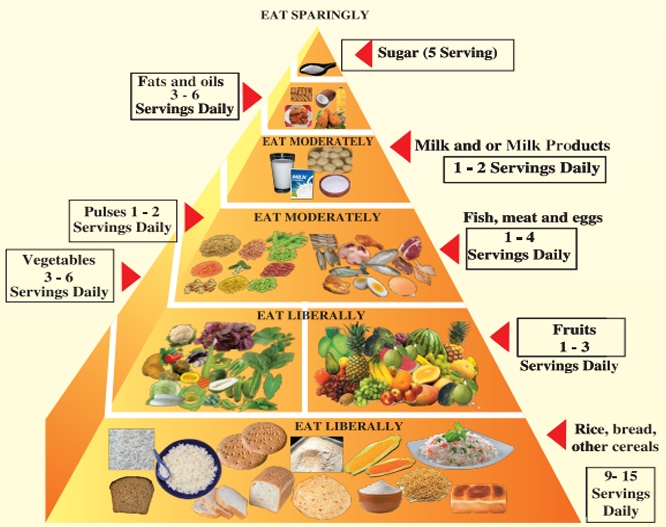 (Source: The Bangladeshi food pyramid https://www.fao.org/nutrition/education/food-dietary-guidelines/regions/countries/bangladesh/en/)Supplementary Figure 2a: Infographics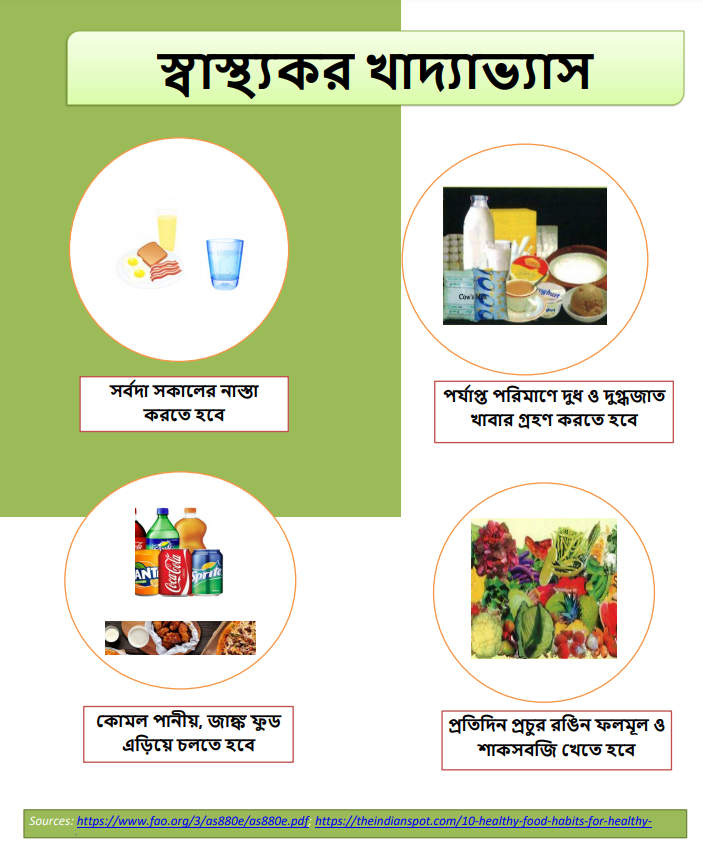 Supplementary Figure 2b: Infographics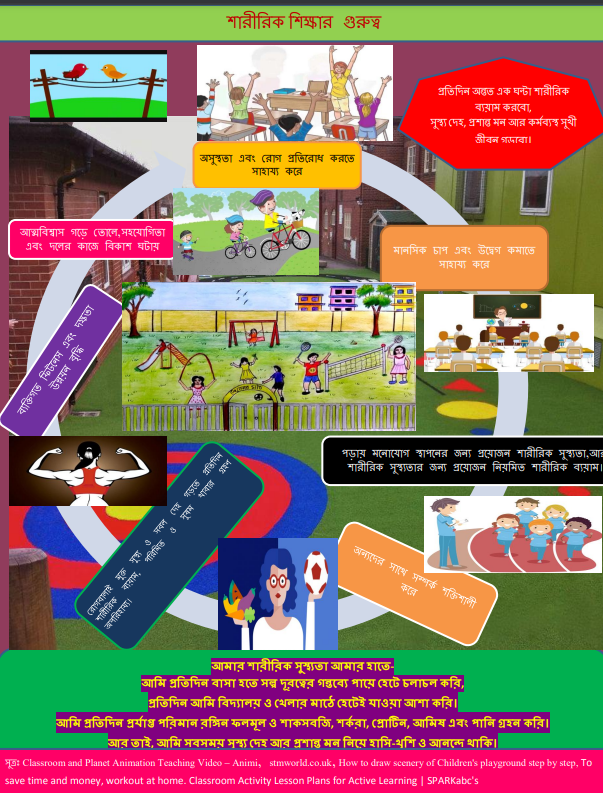 Week #ThemeDescriptionWeek 1Physical activity (PA)What is Physical Activity (PA)? Examples of PA. Activity pyramid. How much physical activity do you need (physical activity guidelines)? Interactive session with students: “How you can maintain or improve your Physical Activity habits?”Week 2Physical activity (PA)Introduce different domains of physical activity. Interactive session with students: Some examples of daily physical activity that students participate in.Week 3Physical activity (PA)Physical activity vs physical education. Benefits of physical activities. FITT PrincipleInteractive session with students: shared the Info-graph: ‘Benefits of Regular Physical Activity’Week 4Physical activity (PA)Why is Physical Activity important for schools? How to increase physical activity at school?Comprehensive School Physical Activity Program (CSPAP).Week 5Sedentary behaviours (SB) What is sedentary behaviour? What are some sedentary activities? SB guidelines. Interactive session with students: shared the Info-graph:Week 6Sedentary behaviours (SB) What is screen time? How does it affect your health? Student-Student classroom interaction: “Talk to each other.”Week 7Sedentary behaviours (SB) Ways to Limit Screen Time. Reasons for Limiting Screen TimeInteractive session with students: shared the Info-graph:Week 8Sedentary behaviours (SB) How to limit SB at school? How to increase PA at school? How can families be involved in limiting SB? How can families be involved in increasing PAInteractive whiteboard classroom session: Plan in some active time when you are usually sedentaryWeek 9Healthy eating behaviours What is a Healthy Lifestyle? Introduce healthy food plate. Interactive whiteboard classroom session: Making smart choices from every food group/healthy food pyramid/ lunchbox lessonWeek 10Healthy eating behaviours School MealsGroup activities: Lunch box lessons-What to put in healthier school lunches. ‘Prepare a healthy school lunch box’Week 11Healthy eating behaviours “Healthy Habits” What are the good habits and bad habits? Healthy food and Junk food/Soft-drinks.Interactive session with students: shared the Info-graphs:Week 12Healthy eating behaviours Self-assessment: Introduce the worksheet ‘My Pyramid for Healthy Eating’ and ask students to complete this individually.Wrap-up of the lesson: Student’s comments about understanding